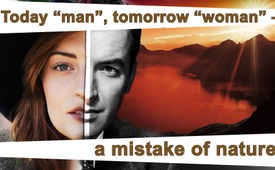 Today ‘man’, tomorrow ‘woman’ – a mistake of nature?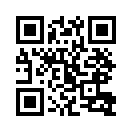 The US-American feminist Judith Butler put forward the following claim: “There are no men, nor women- gender is culture, not nature.”  One may choose to be a man or a woman and even switch between genders: today a man, tomorrow a woman.The US-American feminist Judith Butler put forward the following claim: “There are no men, nor women- gender is culture, not nature.”  One may choose to be a man or a woman and even switch between genders: today a man, tomorrow a woman. With this claim, the radical feminist laid the basis for gender ideology whose contents are unknown to 93% of people interviewed in a current survey. Marriage between a man and a woman has been the cornerstone of our families and society and secured human existence since time immemorial. Facts inherent in nature – according to which gender is determined genetically – cannot be argued away without causing damage. Fire remains extremely dangerous; this also applies when marriage is mishandled. Elfriede Hablé, an Austrian musician and aphorist, noted in that context: “It is not the world shaping these people, it’s these people who shape the world.”from be.Sources:https://de.wikipedia.org/wiki/Das_Unbehagen_der_Geschlechter
http://www.besorgte-eltern.net/pdf/broschure/broschure_wurzeln/BE_Verborgene-Wurzeln_A5_v02.pdfThis may interest you as well:---Kla.TV – The other news ... free – independent – uncensored ...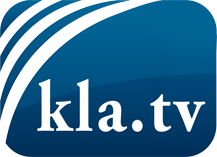 what the media should not keep silent about ...Little heard – by the people, for the people! ...regular News at www.kla.tv/enStay tuned – it’s worth it!Free subscription to our e-mail newsletter here: www.kla.tv/abo-enSecurity advice:Unfortunately countervoices are being censored and suppressed more and more. As long as we don't report according to the ideology and interests of the corporate media, we are constantly at risk, that pretexts will be found to shut down or harm Kla.TV.So join an internet-independent network today! Click here: www.kla.tv/vernetzung&lang=enLicence:    Creative Commons License with Attribution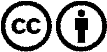 Spreading and reproducing is endorsed if Kla.TV if reference is made to source. No content may be presented out of context.
The use by state-funded institutions is prohibited without written permission from Kla.TV. Infraction will be legally prosecuted.